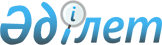 О социальной помощи отдельным категориям нуждающихся граждан
					
			Утративший силу
			
			
		
					Решение маслихата Житикаринского района Костанайской области от 1 ноября 2011 года № 386. Зарегистрировано Управлением юстиции Житикаринского района Костанайской области 11 ноября 2011 года № 9-10-170. Утратило силу - Решением маслихата Житикаринского района Костанайской области от 4 января 2013 года № 97

      Сноска. Утратило силу - Решением маслихата Житикаринского района Костанайской области от 04.01.2013 № 97 (вводится в действие по истечении десяти календарных дней после дня его первого официального опубликования и распространяет свое действие на отношения, возникшие с 1 января 2013 года).      В соответствии с подпунктом 15) пункта 1 статьи 6 Закона Республики Казахстан от 23 января 2001 года "О местном государственном управлении и самоуправлении в Республике Казахстан", Стандартом государственной услуги "Назначение и выплата социальной помощи отдельным категориям нуждающихся граждан по решениям местных представительных органов", утвержденным постановлением Правительства Республики Казахстан от 7 апреля 2011 года № 394 Житикаринский районный маслихат РЕШИЛ:



      1. Оказать социальную помощь:



      1) инвалидам всех категорий, без учета доходов, на оперативное лечение по фактическим затратам, единовременно, не более 50 месячных расчетных показателей;



      2) инвалидам всех категорий, без учета доходов, для возмещения расходов, связанных с проездом в санатории или реабилитационные центры, единовременно, в размере 2 месячных расчетных показателей;



      3) лицам из семей, имеющих среднедушевой доход ниже величины продовольственной корзины по Костанайской области за квартал, предшествующий кварталу обращения, на бытовые нужды, единовременно, в размере 7 месячных расчетных показателей;



      4) лицам из малообеспеченных семей на погребение несовершеннолетних детей, единовременно, в размере 15 месячных расчетных показателей;



      5) лицам из семей, имеющих среднедушевой доход ниже величины прожиточного минимума по Костанайской области за квартал, предшествующий кварталу обращения, на погребение умерших родственников, на день смерти зарегистрированных в качестве безработных в государственном учреждении "Отдел занятости и социальных программ Житикаринского района" (далее - уполномоченный орган по вопросам занятости), единовременно, в размере 20 месячных расчетных показателей;



      6) участникам и инвалидам Великой Отечественной войны ко Дню Победы в Великой Отечественной войне, единовременно, в размере 5 месячных расчетных показателей;



      7) лицам, приравненным по льготам и гарантиям к участникам и инвалидам Великой Отечественной войны, а также другим категориям лиц, приравненных по льготам и гарантиям к участникам войны, и лицам, проработавшим (прослужившим) не менее шести месяцев с 22 июня 1941 года по 9 мая 1945 года и не награжденным орденами и медалями бывшего Союза Советских Социалистических Республик за самоотверженный труд и безупречную воинскую службу в тылу в годы Великой Отечественной войны, ко Дню Победы в Великой Отечественной войне, единовременно, в размере 2 месячных расчетных показателей;



      8) лицам, больным заразной формой туберкулеза, выписанным из специализированной противотуберкулезной медицинской организации, без учета доходов, на дополнительное питание, единовременно, в размере 10 месячных расчетных показателей;



      9) молодежи из семей со среднедушевым доходом ниже величины прожиточного минимума установленного по Костанайской области за квартал, предшествующий кварталу обращения, молодежи относящейся к социально уязвимым слоям населения, продолжающей обучение за счет средств местного бюджета, для возмещения расходов, связанных с получением технического и профессионального, послесреднего или высшего образования, по фактическим затратам на оплату обучения в организации образования, за исключением лиц, являющихся обладателями государственных образовательных грантов, получателями иных выплат из государственного бюджета, направленных на оплату обучения в организациях образования;



      10) участникам и инвалидам Великой Отечественной войны на бытовые нужды, ежеквартально, в размере 12 месячных расчетных показателей;



      11) лицам, приравненным по льготам и гарантиям к участникам и инвалидам Великой Отечественной войны, на бытовые нужды, ежеквартально, в размере 6 месячных расчетных показателей.



      2. Определить перечень документов, необходимых для получения государственной услуги "Назначение и выплата социальной помощи отдельным категориям нуждающихся граждан по решениям местных представительных органов", согласно приложению к настоящему решению.



      3. Настоящее решение вводится в действие по истечении десяти календарных дней после дня его первого официального опубликования.      Председатель внеочередной

      сессии Житикаринского

      районного маслихата                        А. Пфейфер      Секретарь Житикаринского

      районного маслихата                        М. Кененбаева      СОГЛАСОВАНО:      Начальник государственного

      учреждения "Отдел занятости

      и социальных программ

      Житикаринского района"

      ______________________ И. Григорьева      Начальник государственного

      "Отдел экономики и

      бюджетного планирования

      Житикаринского района"

      ______________________ Г. Жидебаева

Приложение       

к решению маслихата   

от 1 ноября 2011 года  

№ 386           Перечень документов, необходимых для

получения государственной услуги "Назначение и выплата

социальной помощи отдельным категориям нуждающихся граждан по решениям местных представительных органов"

      1. Обязательные документы:



      1) заявление потребителя, обратившегося за социальной помощью;



      2) документ, удостоверяющий личность получателя, для несовершеннолетних получателей – свидетельство о рождении;



      3) свидетельство налогоплательщика получателя;



      4) документ, подтверждающий регистрацию по месту жительства получателя;



      5) документ, подтверждающий наличие банковского счета получателя;



      6) при обращении законного представителя получателя, прилагаются документ, удостоверяющий личность, и документ, подтверждающий полномочия законного представителя.



      2. Дополнительные документы:



      1) для инвалидов всех категорий, без учета доходов, на оперативное лечение по фактическим затратам:

      документ, подтверждающий социальный статус получателя;

      документ, подтверждающий затраты на лечение;



      2) для инвалидов всех категорий, без учета доходов, для возмещения расходов, связанных с проездом в санатории или реабилитационные центры:

      документ, подтверждающий социальный статус получателя;

      выписка из индивидуальной программы реабилитации инвалида;

      выписка из санаторно-курортной карты или медицинской карты;

      документ, подтверждающий нахождение инвалида в санатории или реабилитационном центре.



      3) для лиц из семей, имеющих среднедушевой доход ниже величины продовольственной корзины по Костанайской области за квартал, предшествующий кварталу обращения, на бытовые нужды:

      сведения о доходах лица (семьи) за квартал, предшествующий кварталу обращения;



      4) для лиц из малообеспеченных семей на погребение несовершеннолетних детей:

      сведения о доходах лица (семьи) за квартал, предшествующий кварталу обращения;

      свидетельство о смерти;



      5) для лиц из семей, имеющих среднедушевой доход ниже величины прожиточного минимума за квартал, предшествующий кварталу обращения, на погребение умерших родственников, на день смерти зарегистрированных в качестве безработных в уполномоченном органе по вопросам занятости:

      сведения о доходах лица (семьи) за квартал, предшествующий кварталу обращения;

      свидетельство о смерти;

      документ, подтверждающий родственные отношения;



      6) для участников и инвалидов Великой Отечественной войны ко Дню Победы в Великой Отечественной войне:

      документ, подтверждающий социальный статус получателя, в случае если данный гражданин не состоит на учете в уполномоченном органе;



      7) для лиц, приравненных по льготам и гарантиям к участникам и инвалидам Великой Отечественной войны, а также других категорий лиц, приравненных по льготам и гарантиям к участникам войны, и лицам, проработавшим (прослужившим) не менее шести месяцев с 22 июня 1941 года по 9 мая 1945 года и не награжденным орденами и медалями бывшего Союза Советских Социалистических Республик за самоотверженный труд и безупречную воинскую службу в тылу в годы Великой Отечественной войны ко Дню Победы в Великой Отечественной войне:

      документ, подтверждающий социальный статус получателя, в случае если данный гражданин не состоит на учете в уполномоченном органе;



      8) для лиц больных заразной формой туберкулеза, выписанных из специализированной противотуберкулезной медицинской организации, без учета доходов, на дополнительное питание:

      справка из соответствующей медицинской организации, подтверждающая нахождение на лечении;



      9) для молодежи из семей со среднедушевым доходом ниже величины прожиточного минимума установленного по Костанайской области за квартал, предшествующий кварталу обращения, молодежи, относящейся к социально уязвимым слоям населения, продолжающей обучение за счет средств местного бюджета, для возмещения расходов, связанных с получением технического и профессионального, послесреднего или высшего образования, по фактическим затратам на оплату обучения в организации образования, за исключением лиц, являющихся обладателями государственных образовательных грантов, получателями иных выплат из государственного бюджета, направленных на оплату обучения в организациях образования:

      для молодежи из семей со среднедушевым доходом ниже величины прожиточного минимума, сведения о доходах получателя (семьи) за квартал, предшествующий кварталу обращения;

      для молодежи, относящейся к социально уязвимым слоям населения, документ, подтверждающий социальный статус получателя;

      документ, подтверждающий место учебы и размер оплаты обучения за учебный год, выданный соответствующим учебным заведением;

      документ, подтверждающий оплату за обучение;



      10) для участников и инвалидов Великой Отечественной войны на бытовые нужды:

      документ, подтверждающий социальный статус получателя, в случае, если данный гражданин не состоит на учете в уполномоченном органе;



      11) для лиц, приравненных по льготам и гарантиям к участникам и инвалидам Великой Отечественной войны, на бытовые нужды:

      документ, подтверждающий социальный статус получателя, в случае, если данный гражданин не состоит на учете в уполномоченном органе.



      3. Документы предоставляются в копиях и подлинниках для сверки, после чего подлинники документов возвращаются заявителю в день подачи заявления.



      4. В случае, предусмотренном подпунктом 5) пункта 1 настоящего решения, уполномоченный орган по вопросам занятости проверяет регистрацию в качестве безработного.
					© 2012. РГП на ПХВ «Институт законодательства и правовой информации Республики Казахстан» Министерства юстиции Республики Казахстан
				